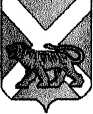 РОССИЙСКАЯ ФЕДЕРАЦИЯМУНИЦИПАЛЬНЫЙ КОМИТЕТСЕРГЕЕВСКОГО СЕЛЬСКОГО ПОСЕЛЕНИЯПОГРАНИЧНОГО МУНИЦИПАЛЬНОГО РАЙОНАПРИМОРСКОГО КРАЯРЕШЕНИЕ05.12.2012                                             с. Сергеевка                                                       № 125О внесении изменений в Положение об оплате труда выборных должностных лиц местного самоуправления в Сергеевском сельском поселении Пограничного муниципального района, утверждённое решением муниципального комитета Сергеевского сельского поселения от  21.04.2008 № 215В целях приведения муниципальных правовых актов Сергеевского сельского поселения в соответствия с действующим законодательством  Российской  Федерации, руководствуясь частью 2 статьи 53 Федерального закона от 06.10.2003 № 131-ФЗ «Об общих принципах организации местного самоуправления в Российской Федерации», частью 2 статьи 22 Федерального закона от 02.03.2007 № 25-ФЗ «О муниципальной службе в Российской Федерации», статьей 134 Трудового кодекса Российской Федерации, Уставом Сергеевского сельского поселения Пограничного муниципального района, муниципальный комитет Сергеевского сельского поселения   РЕШИЛ:1. Внести Положение об оплате труда выборных должностных лиц местного самоуправления в Сергеевском сельском поселении Пограничного муниципального района, утверждённое решением муниципального комитета Сергеевского сельского поселения от  21.04.2008 № 215, следующие изменения и дополнения:1.1.Дополнить разделом 3 следующего содержания:«3. Размер денежного вознаграждения выборных должностных лиц местного самоуправления Сергеевского сельского поселения ежегодно индексируется в соответствии с законом Приморского края о краевом бюджете на соответствующий год с учетом уровня инфляции (потребительских цен). Увеличение (индексация) размеров денежного вознаграждения выборных должностных лиц местного самоуправления производится в соответствии с решением  муниципального комитета Сергеевского сельского поселения».2. Обнародовать настоящее решение на информационных стендах в помещениях администрации Сергеевского сельского поселения, библиотеки села Сергеевка и сельского клуба села Украинка и разместить на официальном сайте администрации Сергеевского сельского поселения (www.sp-sergeevskoe.ru.).3. Настоящее решение вступает в силу через 10 дней после обнародования и распространяет свое действие на отношения, возникшие с 1 января 2013 года.Глава Сергеевского сельского поселения                                               И.В. Старченко